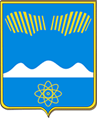 АДМИНИСТРАЦИЯ ГОРОДА ПОЛЯРНЫЕ ЗОРИ С ПОДВЕДОМСТВЕННОЙ ТЕРРИТОРИЕЙПОСТАНОВЛЕНИЕ«__» апреля 2023г.									№____О внесении изменений в состав муниципальной комиссииВ связи с кадровыми изменениями п о с т а н о в л я ю:1. Внести в состав муниципальной комиссии по обследованию жилых помещений инвалидов и общего имущества в многоквартирных домах, в которых проживают инвалиды, входящих в состав муниципального и частного жилищного фонда, с учетом потребностей инвалидов и обеспечения условий их доступности для инвалидов на территории муниципального образования города Полярные Зори с подведомственной территорией, утвержденный постановлением администрации города от 27.03.2019 № 426 (в редакции постановления администрации от 24.04.2020 № 297) изменения, изложив его в новой редакции согласно приложению.2. Настоящее постановление вступает в силу со дня официального опубликования.Глава города Полярные Зорис подведомственной территорией					          М.О. ПуховВизы согласования:Правовой отдел _______________________________«____» апреля 2023 г.ОИОиМК ____________________________________«____» апреля 2023 г.ОАиГ________________________________________«____» апреля 2023 г.МКУ «УГХ» __________________________________«____» апреля 2023 г.Терешкова. Е. В.1-в дело, 1- ОИОиМК, 1- МКУ «УГХ», 1 - ОАиГПриложениек постановлению администрациигорода .Полярные Зориот «____» апреля 2023 г. № ___Приложение N 2к постановлению администрациигорода Полярные Зориот «27» марта 2019 г. N 426Состав муниципальной комиссии по обследованию жилых помещенийинвалидов и общего имущества в многоквартирных домах, в которыхпроживают инвалиды, входящих в состав муниципального и частногожилищного фонда, в целях их приспособления с учетом потребностейинвалидов и обеспечения условий их доступности для инвалидов натерритории муниципального образования город Полярные Зори сподведомственной территориейГиринович Игорь Сергеевич -заместитель главы города Полярные Зори с подведомственной территорией, председатель Комиссии;Буркгарт Юлия Сергеевна – начальник отдела имущественных отношений и муниципального контроля, зам. председателя Комиссии;Члены Комиссии:Аверичева Марина Викторовна – директор ГОКУ «Кандалакшский межрайонный ЦСПН» (по согласованию);Батенкова Маргарита Алексеевна - председатель Кандалакшской городской организации МОО «ВОИ» (по согласованию).Белоцкая Марина Владимировна – генеральный директор ООО «УК Полярные Зори» (по согласованию);Сиротенко Юлия Петровна - начальник отдела архитектуры и градостроительства;Сычева Мария Анатольевна – ведущий инспектор отдела имущественных отношений и муниципального контроля;Терешкова   Екатерина   Викторовна-  инженер  1  категории  МКУ  «Управление городским хозяйством»;Турко Елена Владимировна -  заместитель  директора  ООО  «УК  Африканда» (по согласованию);